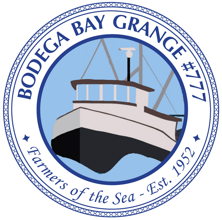 Bodega Bay Grange Donation FormThank you for donating to the Bodega Bay Grange!Please indicate how much you would like to contribute to:	       General support (keeping the building upright and available)	       Commercial Kitchen	       Disaster Preparation and Relief	       Community ScholarshipsPlease make checks payable to Bodega Bay Grange and mail to:Bodega Bay GrangePO Box 152Bodega Bay CA 94923Please include an email if you are not on our mailing list, and consider becoming an official member of the BB Grange (link on website main page).Thank you!